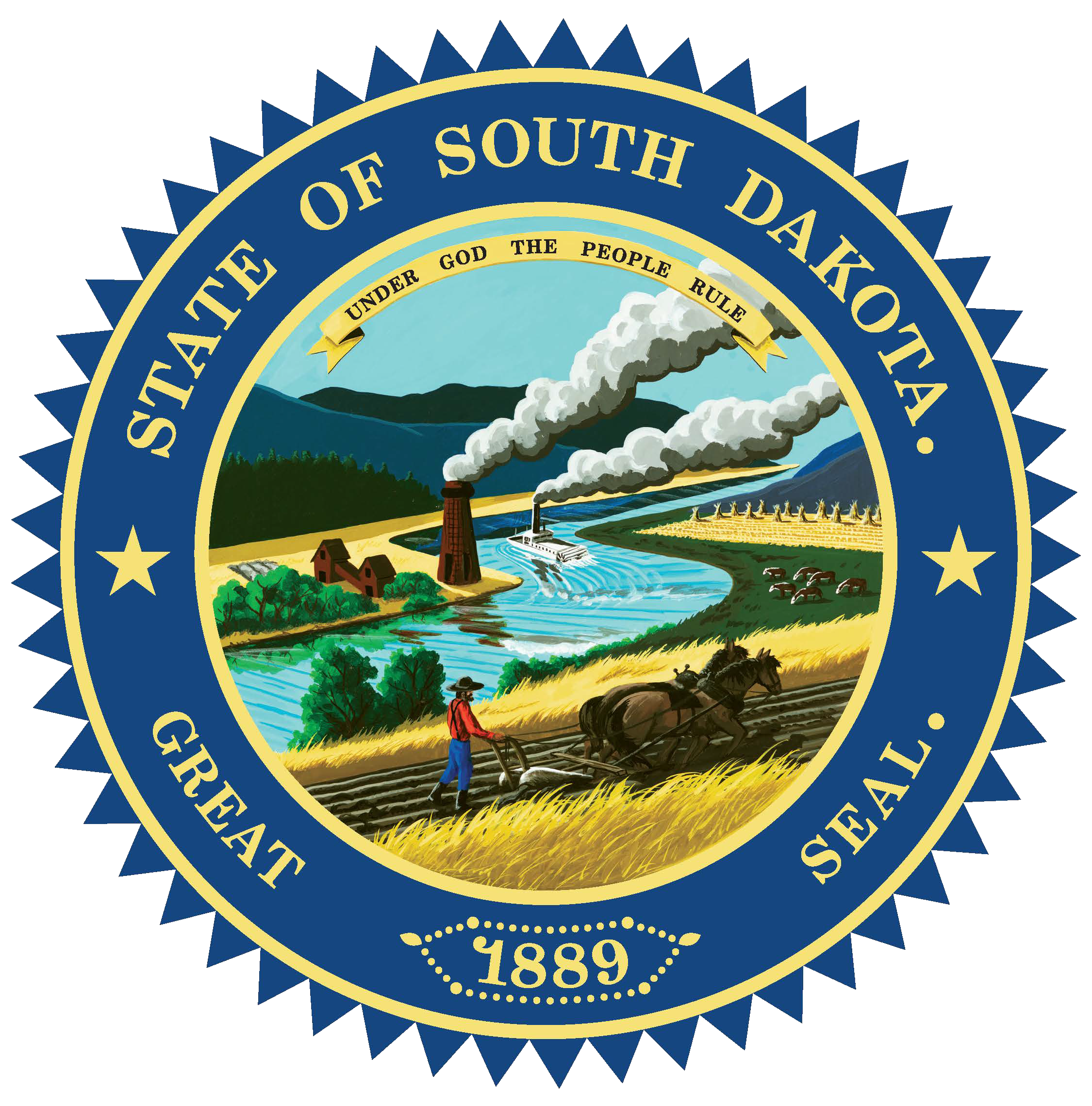 State of South Dakota Remote Work RequestEMPLOYEE SECTIONInstructions:Complete the Employee’s Section if you wish to request a remote work arrangement.Complete the State of South Dakota Remote Work Office Safety Checklist formSubmit both completed forms to your supervisor.Your supervisor will notify you of the decision (or status of the decision) within four weeks.Name:	 Classification or job title: 	 Employee number (the number used for TKS): 	Position number (if known): 	Requested remote work office address:	 	Physical AddressCity	State	ZipIs the requested remote work office in a home residence?	Yes	No NOTICE: Please complete the Remote Work Office Safety Checklist.Requested work schedule:Monday	☐ Tuesday	☐ Wednesday	☐ Thursday	☐ Friday	☐ Saturday	☐ SundayHours on remote work days when I will be working and available to my supervisors and coworkers: 	toEmail I can be reached at during remote work hours: 	Telephone number(s) I can be reached at during remote work hours: 	    	Mobile	LandlineThe advantages of this remote work arrangement to both me and my agency are:Acknowledgement:I understand approval or denial of this request is at my agency’s discretion and is not an appealable decision.I understand that if I am approved for a remote work arrangement, I will be required to sign a written agreement that identifies the specific provisions of the remote work arrangement and that violation of any provision of the agreement and state policies may result in immediate termination of the arrangement and disciplinary action.Employee Signature	DateSUPERVISOR SECTIONInstructions:Ensure the Employee Section and the State of South Dakota Remote Work Office Safety Checklist are completed.Recommend approval or denial and provide comments regarding your recommendation.Forward this form to management within two weeks.Notify the employee of the decision upon notification from Human Resources.Recommendation:ApproveDeny Comments:Supervisor Signature	DateMANAGEMENT SECTIONInstructions:Indicate agreement with the determination.Obtain agency secretary/commissioner approval.Forward this form to Human Resources within two weeks.ApproveDenyDivision Director Signature	DateAgency Secretary/Commissioner	DateHUMAN RESOURCES SECTIONInstructions:Review and authorize the supervisor to notify the employee of the decision.Place a copy of this form in the employee file and the position file.Supervisor notified of decisionHuman Resource Manager Signature	Date